Bildnachlese zur Gaumeisterschaft 2018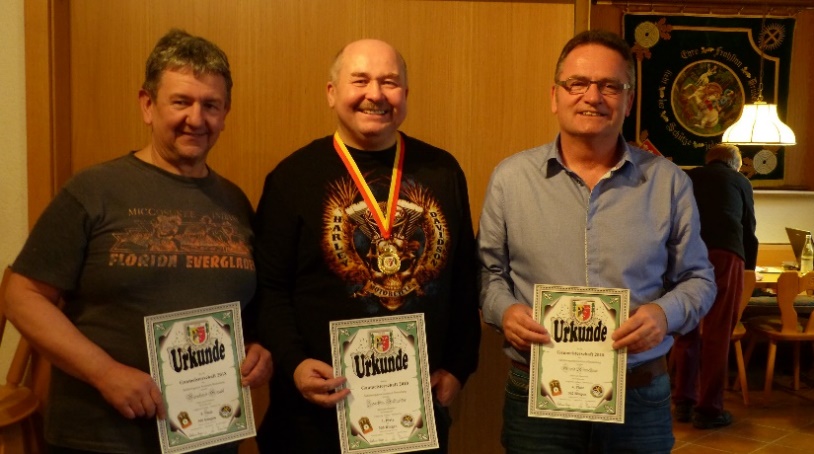 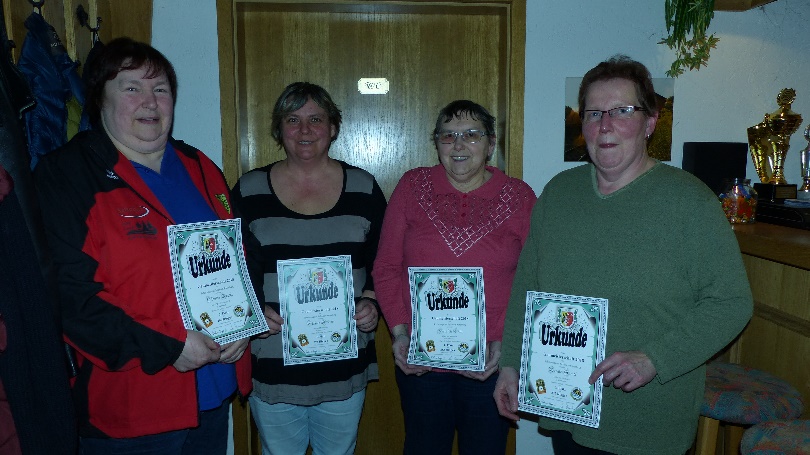 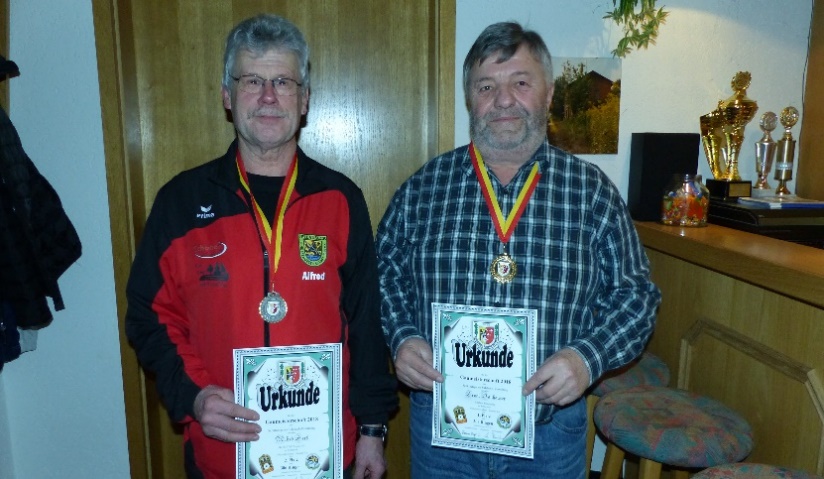 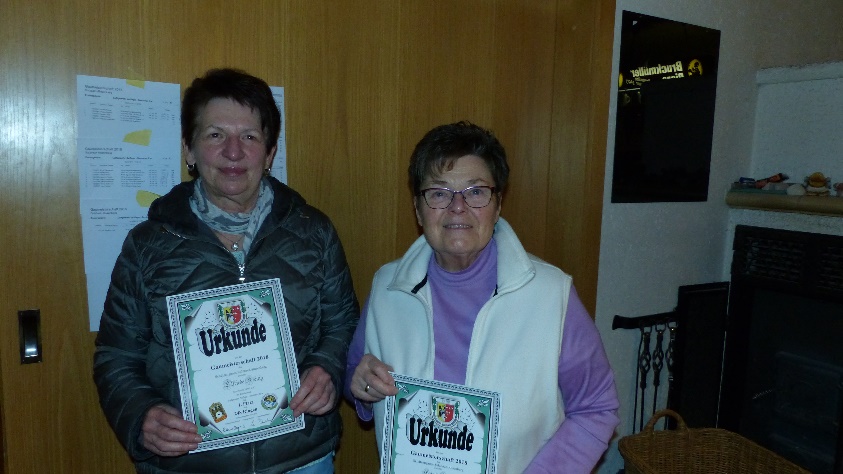 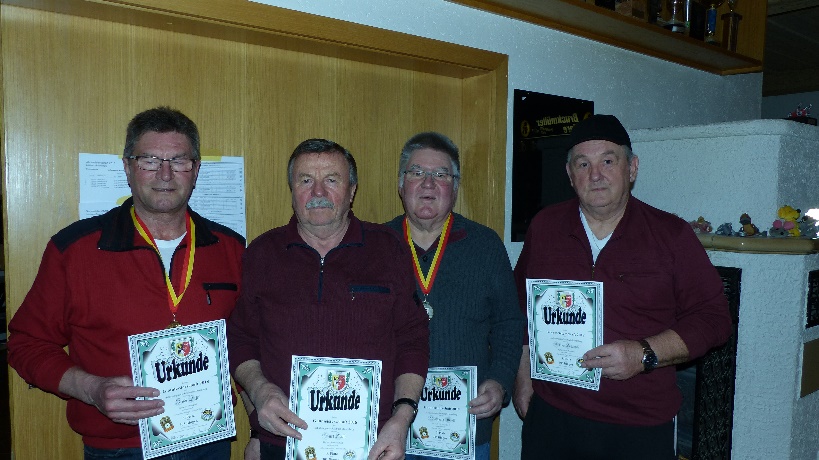 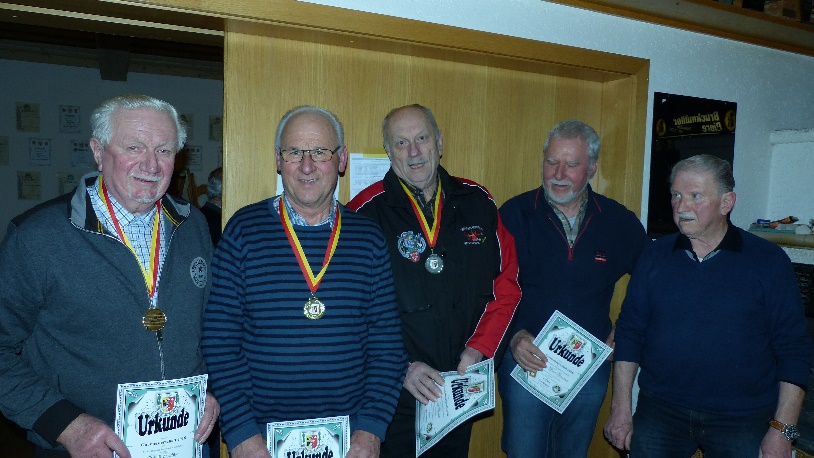 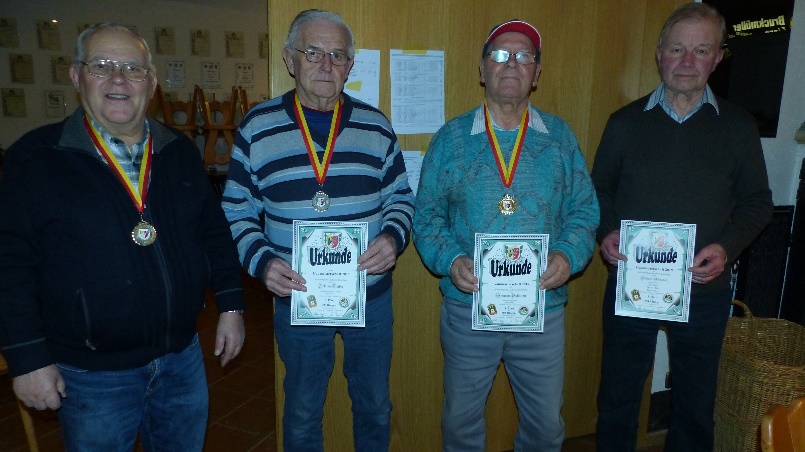 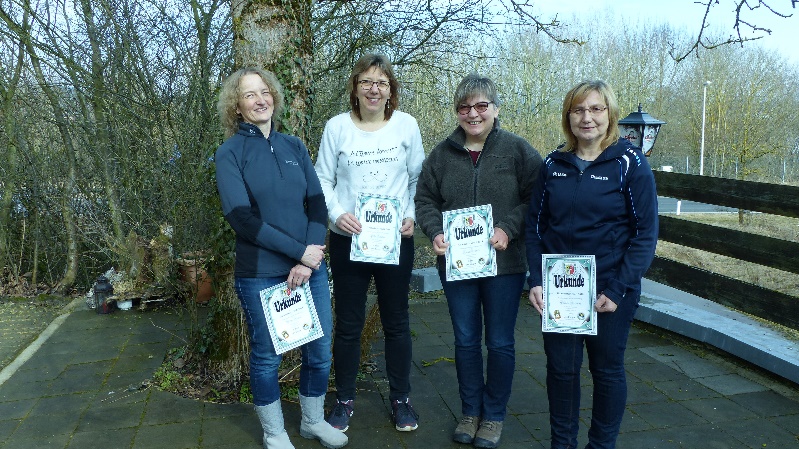 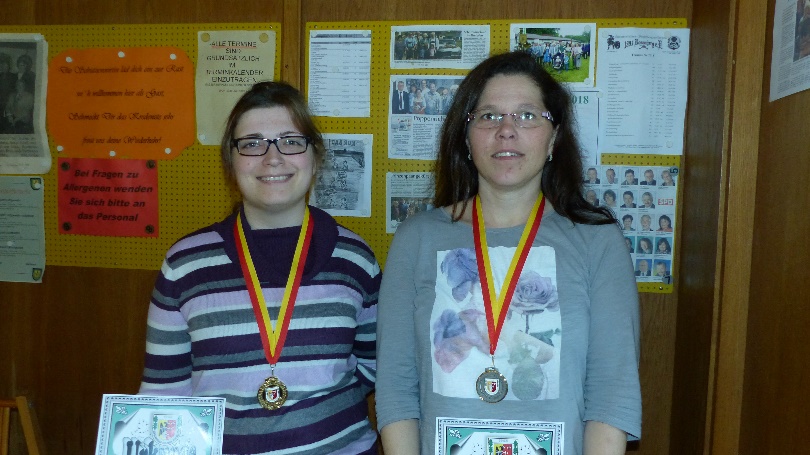 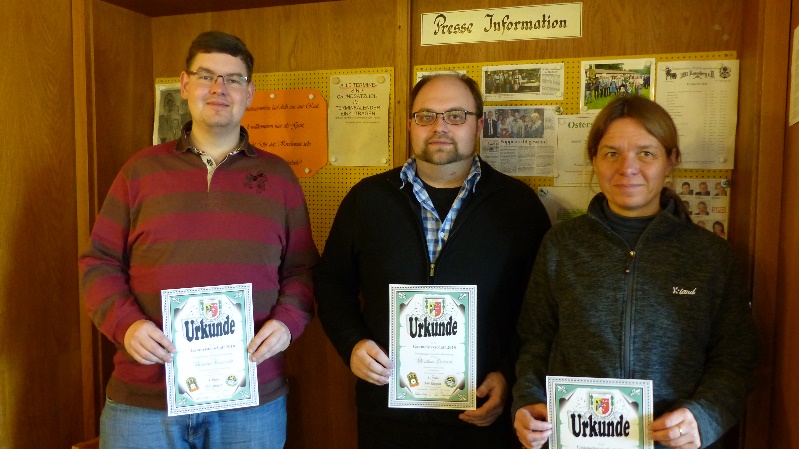 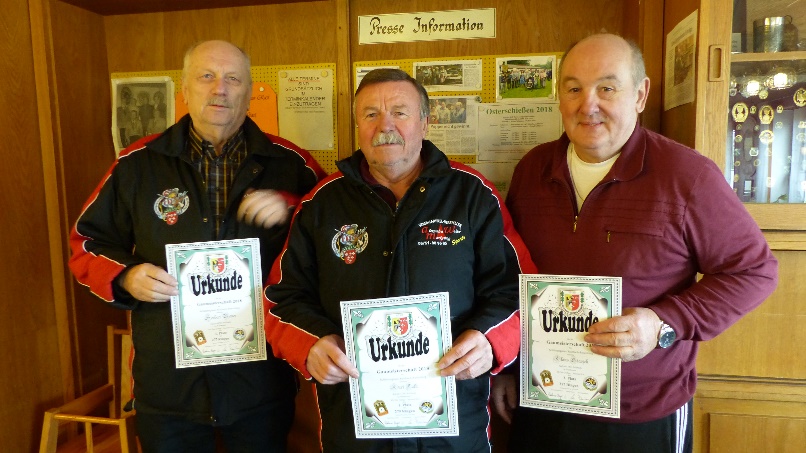 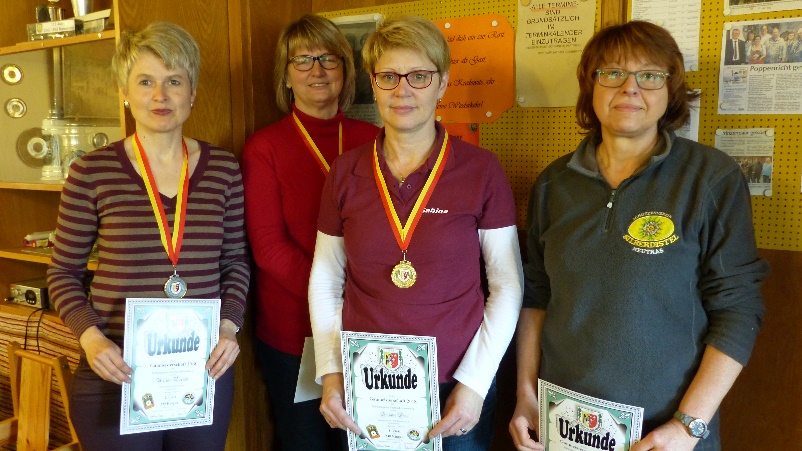 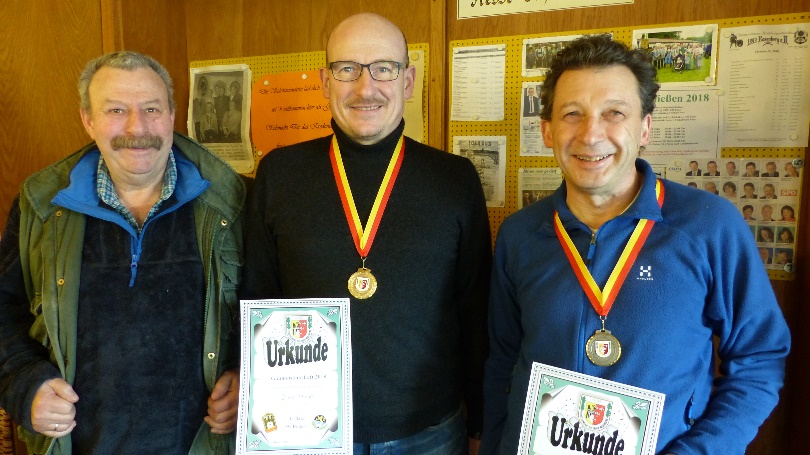 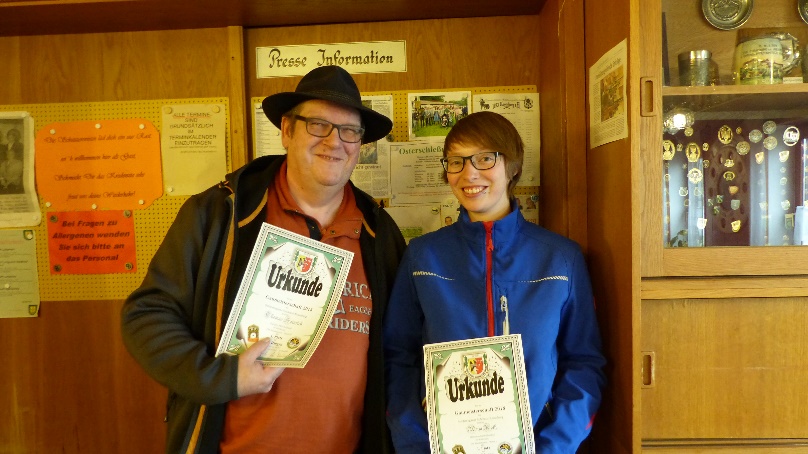 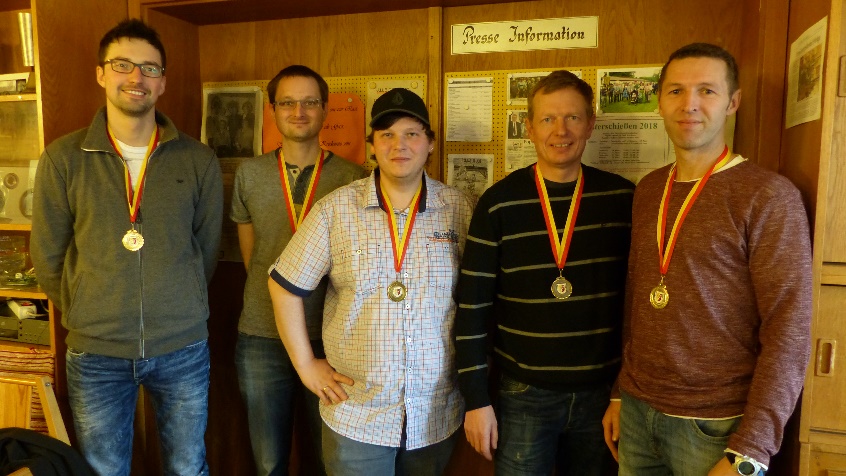 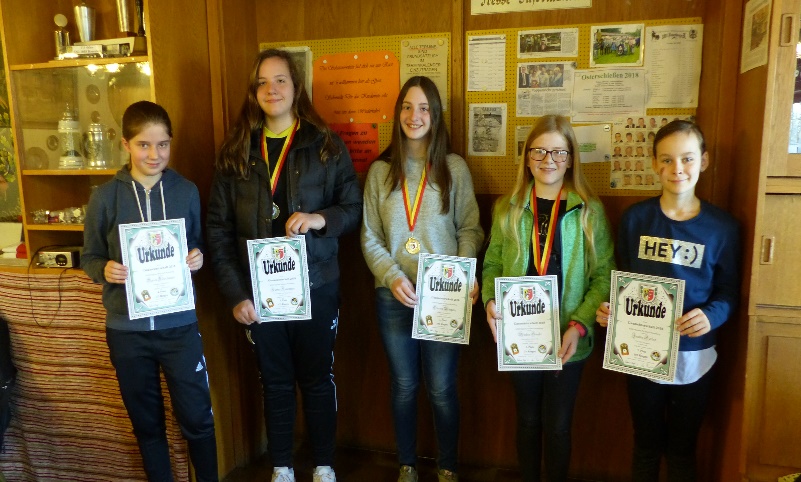 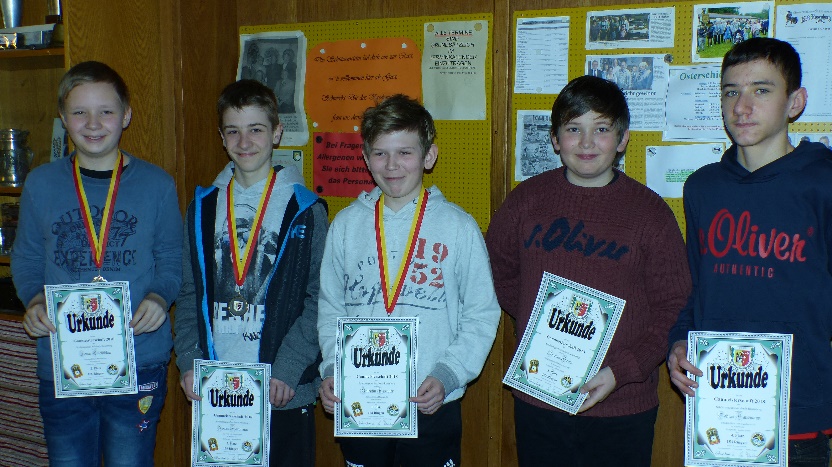 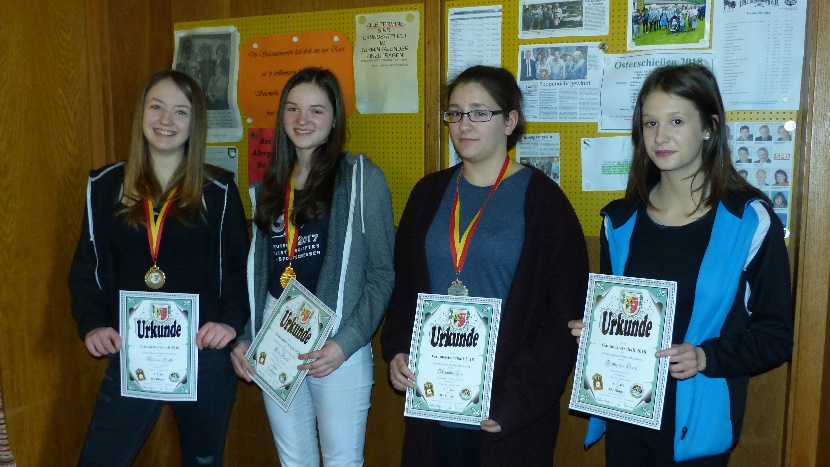 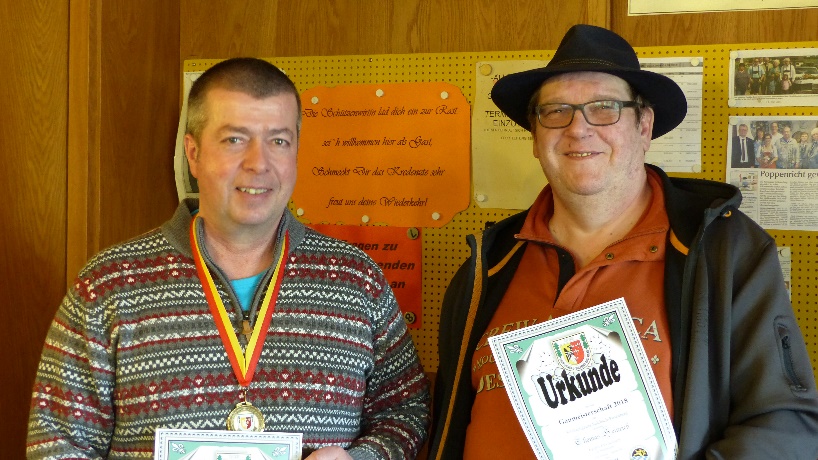 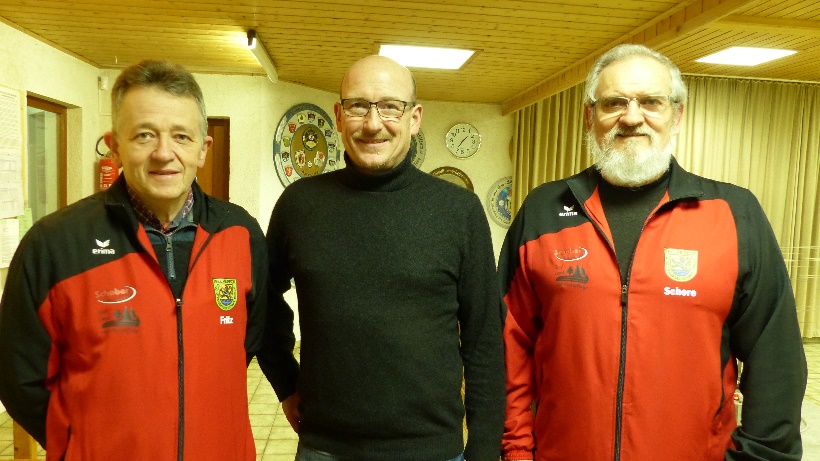 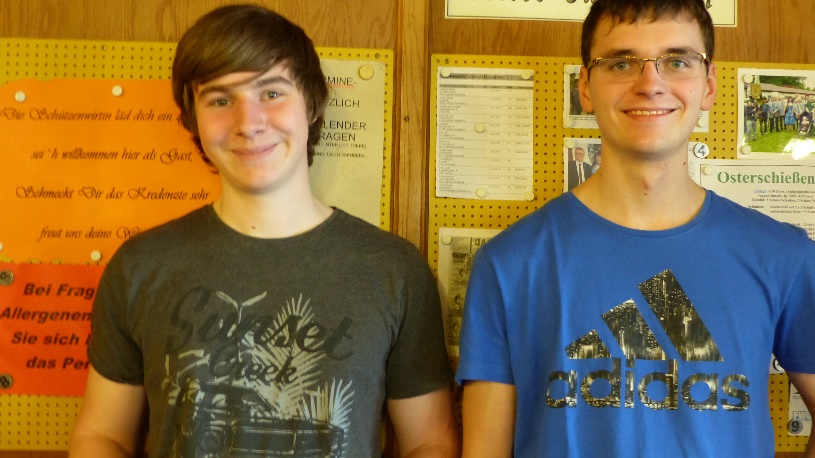 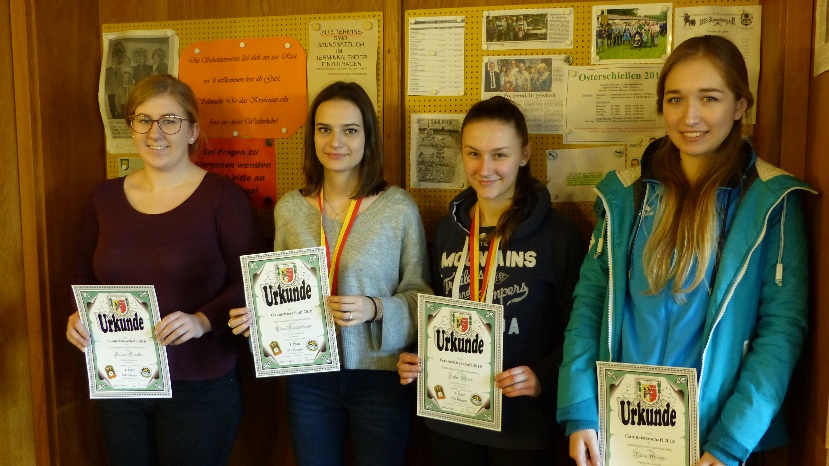 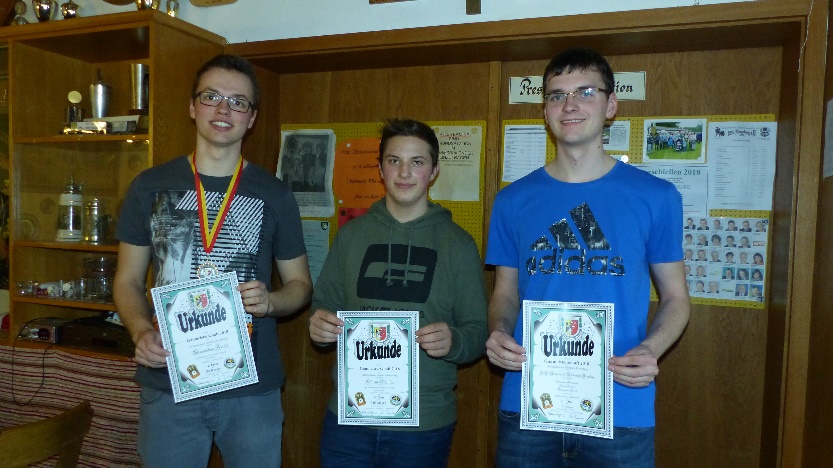 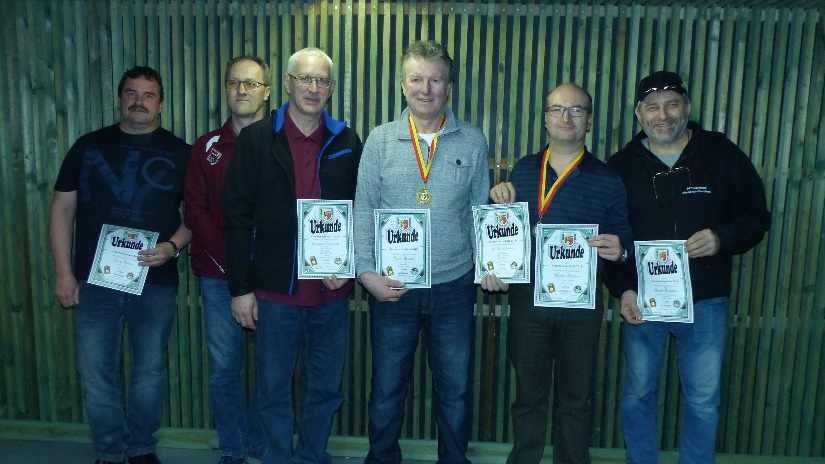 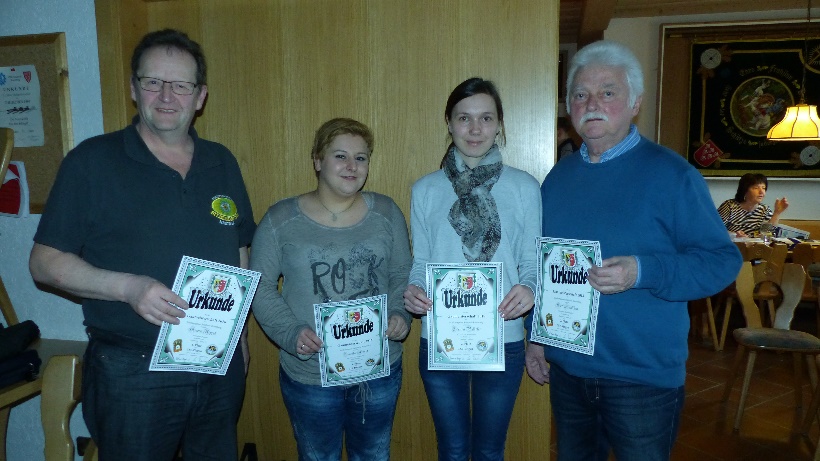 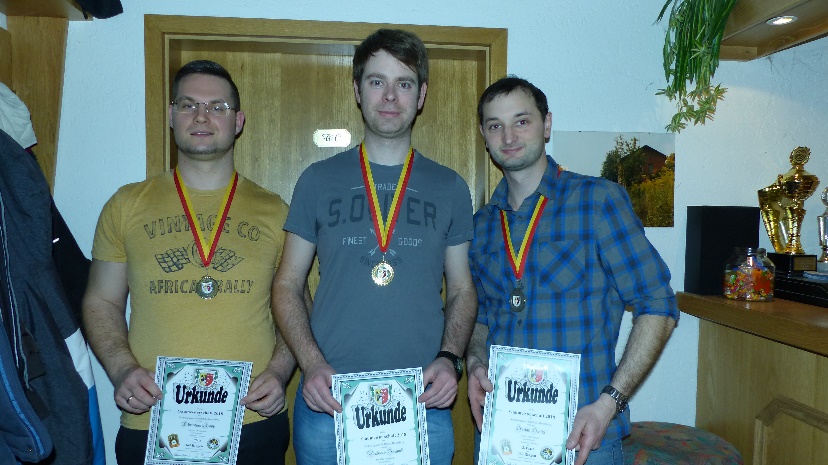 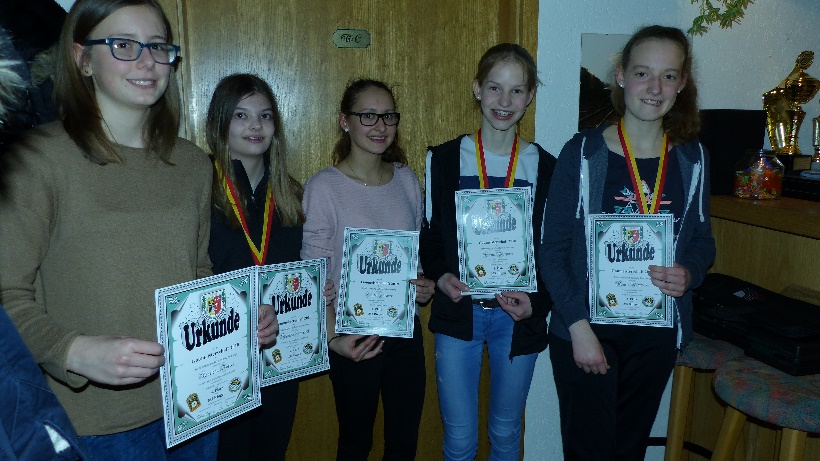 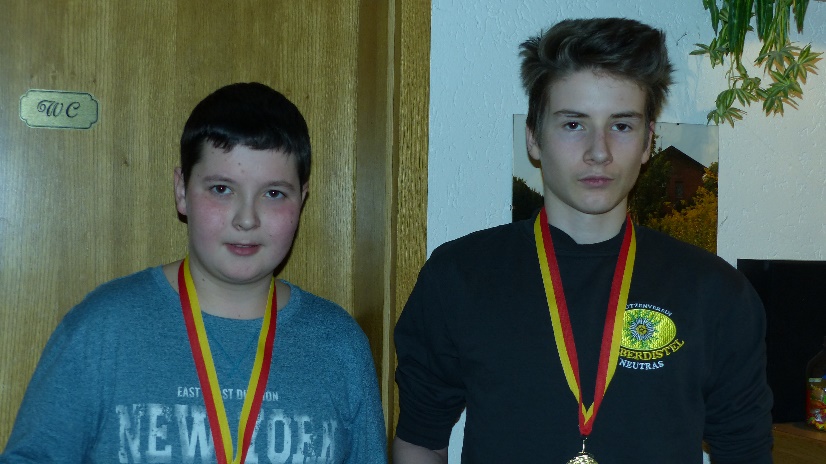 Tschacher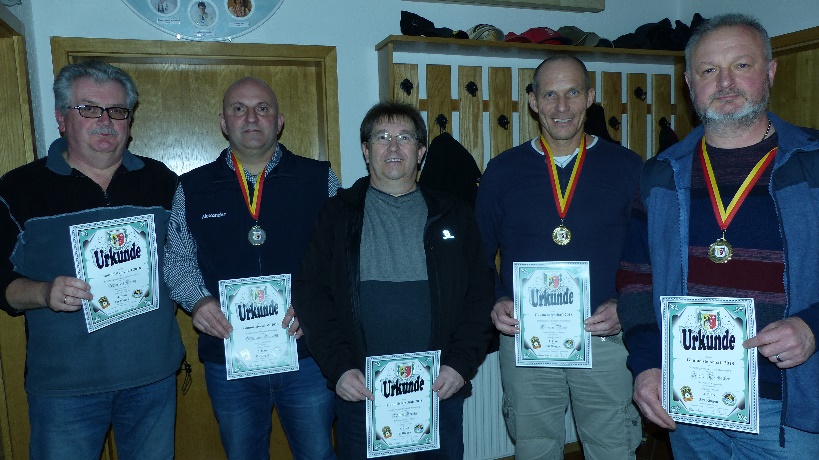 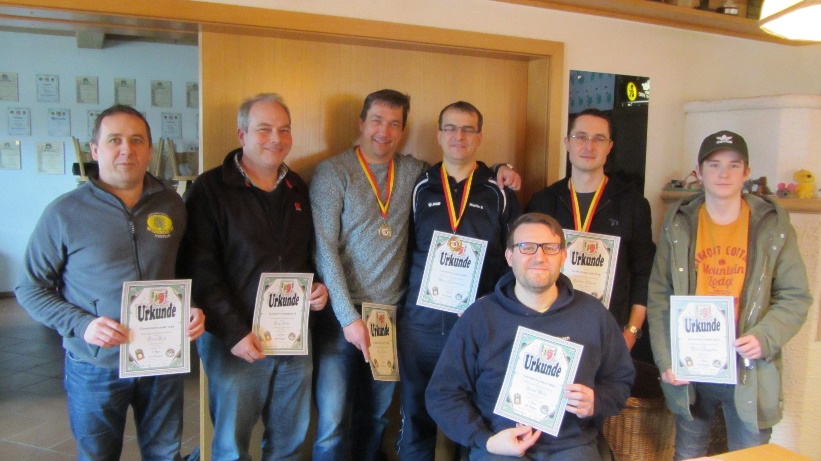 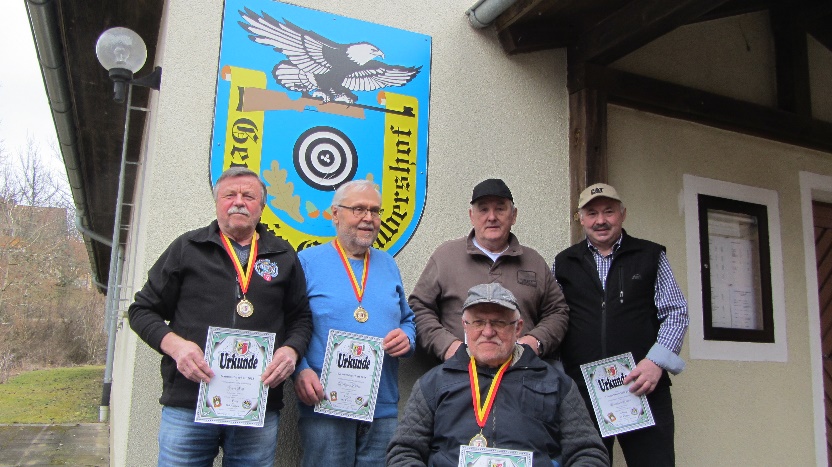 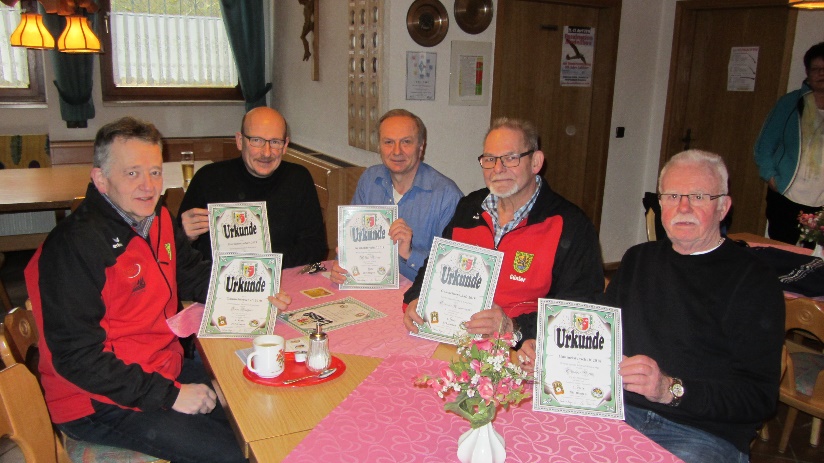 